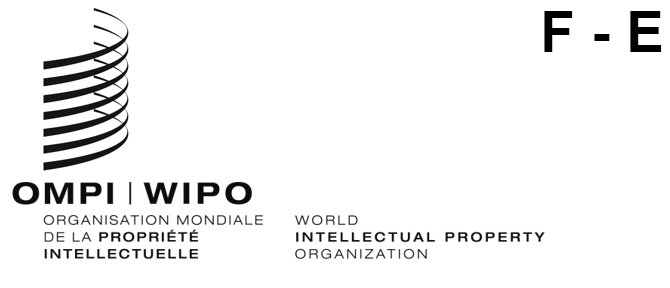 GRATK/DC/INF/3ORIGINAL: FRANçAIS/ENGLISHDATE: 13 MAI 2024 / MAY 13, 2024Conférence diplomatique pour la conclusion d’un instrument juridique international sur la propriété intellectuelle relative aux ressources génétiques et aux savoirs traditionnels associés aux ressources génétiquesGenève, 13 – 24 mai 2024Diplomatic Conference to Conclude an International Legal Instrument Relating to Intellectual Property, Genetic Resources and Traditional Knowledge Associated with Genetic ResourcesGeneva, May 13 to 24, 2024BUREAUX, COMMISSIONS ET COMITÉSOFFICERS AND COMMITTEESCONFÉRENCE/CONFERENCECOMMISSION DE VÉRIFICATION DES POUVOIRS/CREDENTIALS COMMITTEEMembres/Members [seven Member Delegations]Bureaux/OfficersCOMMISSION PRINCIPALE I/MAIN COMMITTEE ICOMMISSION PRINCIPALE II/MAIN COMMITTEE IICOMITÉ DE RÉDACTION/DRAFTING COMMITTEEMembres/Members [17]Ex OfficioLe président de la Commission principale I/The President of Main Committee ILe président de la Commission principale II/The President of Main Committee IIBureaux/OfficersCOMITÉ DIRECTEUR/STEERING COMMITTEEEx Officio	Le président de la conférence/The President of the Conference	Les vice-présidents de la conférence/The Vice-Presidents of the Conference	Le président de la Commission de vérification des pouvoirs/The President of the Credentials Committee	Le président de la Commission principale I/The President of Main Committee I	Le président de la Commission principale II/The President of Main Committee II	Le président du Comité de rédaction/The President of the Drafting Committee[Fin du document/End of document]	Président/President		Guilherme de Aguiar Patriota (M./Mr.)(Brésil/Brazil)	Vice-présidents/Vice-Presidents [seven]		Christian Schernitzky (M./Mr.)(Allemagne/Germany)		Li Weiwei (Mme/Ms.)(Chine/China)		Seyed Ali Mousavi (M./Mr.)(Iran (République islamique d’)/Iran (Islamic Republic of)) 		Mercy Kyomugasho Kainobwisho (Mme/Ms.)(Ouganda/Uganda)		Anna Barbarzak (Mme/Ms.)(Pologne/Poland)		Christoph Spennemann (M./Mr.)(Suisse/Switzerland)		Alvaro Moerzinger (M./Mr.)(Uruguay)	Secrétaire/Secretary		Edward Kwakwa (M./Mr.)(OMPI/WIPO)BangladeshChili/ChileChine/ChinaJapon/JapanRépublique-Unie de Tanzanie/United Republic of TanzaniaSlovénie/SloveniaThaïlande/Thailand	Président/President		Shanchita Haque (Mme/Ms.)(Bangladesh)	Vice-présidents/Vice-Presidents		Xia Yu (Mme/Ms.)(Chine/China)		Loy Mhando (Mme/Ms.)(République-Unie de Tanzanie/United Republic of Tanzania)	Secrétaire/Secretary		Anna Morawiec Mansfield (Mme/Ms.)(OMPI/WIPO)	Président/President		Jodie McAlister (Mme/Ms.)(Australie/Australia)
	Vice-présidents/Vice-Presidents		Felipe F. Cariño III (M./Mr.)(Philippines)		Violeta Fonseca (Mme/Ms.)(Venezuela (République bolivarienne du)/Venezuela (Bolivarian Republic of))	Secrétaire/Secretary		Wend Wendland (M./Mr.)(OMPI/WIPO)	Président/PresidentVivienne Katjiuongua (Mme/Ms.)(Namibie/Namibia)	Vice-présidents/Vice-Presidents		Ms. Sheng Li (Mme/Ms.)(Chine/China)		Jagoda Janiak (Mme/Ms.)(Pologne/Poland)	Secrétaire/Secretary		Anna Morawiec Mansfield (Mme/Ms.)(OMPI/WIPO)Saud Ahmed Al-Ghamidi (M./Mr.)(Arabie saoudite/Saudi Arabia)Maryia Shmatava (Mme/Ms.)(Bélarus/Belarus)Franklin Ponka Seukam (M./Mr.)(Cameroun/Cameroon)	Zhong Yan (M./Mr.)(Chine/China)Hu Anqi (Mme/Ms.)(Chine/China)Consuelo Leguizamon Leguizamon (Mme/Ms.)(Colombie/Colombia)	María Covadonga Perlado Diez (Mme/Ms.)(Espagne/Spain)	Dominic Keating (M./Mr.)(États-Unis d’Amérique/United States of America)	Evgeniia Korobenkova (Mme/Ms.)(Fédération de Russie/Russian Federation)
	Celia Benabou (Mme/Ms.)(France)Paul Kuruk (M./Mr.)(Ghana)Sukhdeep Singh (M./Mr.)(Inde/India)Otto Rakhim Gani (M./Mr.)(Indonésie/Indonesia)	Lilyclaire Bellamy (Mme/Ms.)(Jamaïque/Jamaica)Dovilė Tebelškytė (Mme/Ms.)(Lituanie/Lithuania)Allisson Urquizo (Mme/Ms.)(Pérou/Peru)	Mokhtar Hamdi (M./Mr.)(Tunisie/Tunisia)	Président/President		Lilyclaire Bellamy (Mme/Ms.)(Jamaïque/Jamaica)	Vice-présidents/Vice-Presidents		Dominic Keating (M./Mr.)(États-Unis d’Amérique/United States of America)		Sukhdeep Singh (M./Mr.)(Inde/India)	Secrétaire/Secretary		Wend Wendland (M./Mr.)(OMPI/WIPO)	Secrétaire/Secretary		Edward Kwakwa(OMPI/WIPO)